Pielikums Nr.1 Mācību video izdales materiālsVienādas figūrasCeļvedis lietotājama) Izdales materiāls noderēs gan skolēniem tēmas apguvei, gan skolotājiem kā darba lapa vielas nostiprināšanai;b) darba veikšanai nepieciešami rakstāmpiederumi un lineāls.1.uzdevums. Pa rūtiņu līnijām sadali figūras divās vienādās daļās.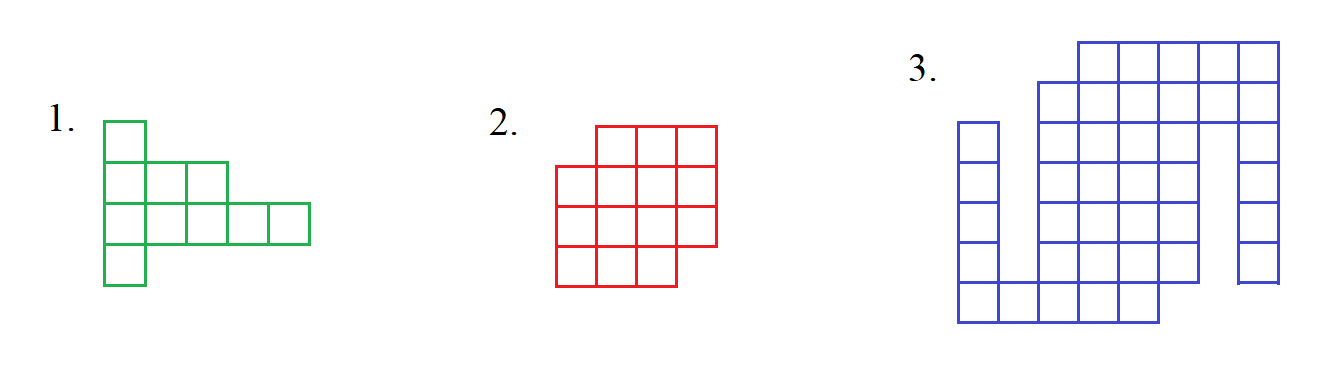 2.uzdevums. Sadali figūru divās vienādās daļās.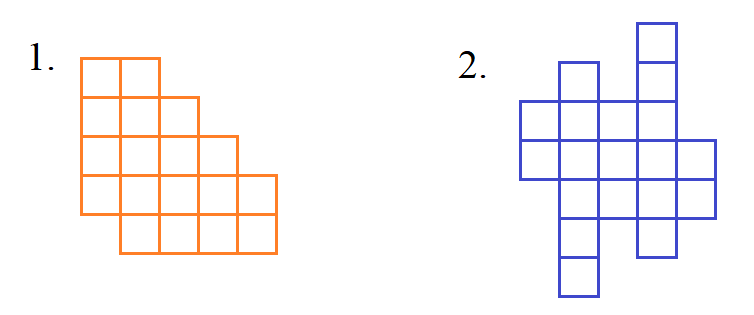 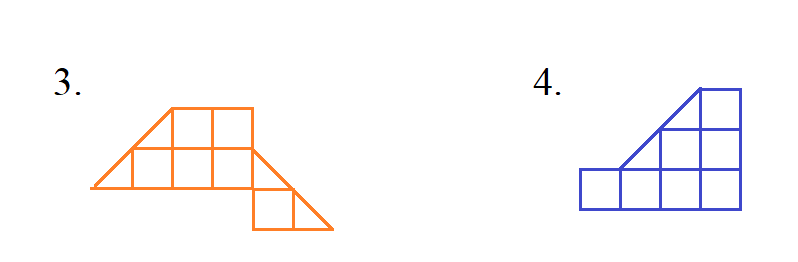 3.uzdevums. Sadali doto figūru četrās vienādās daļās. Parādi vismaz 3 dažādus risinājumus.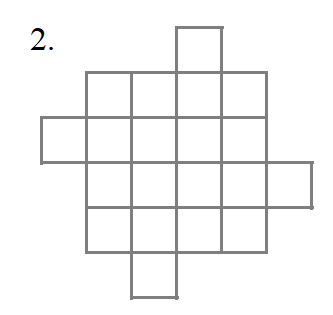 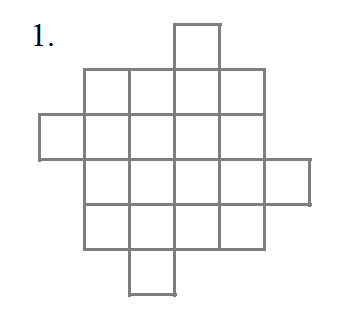 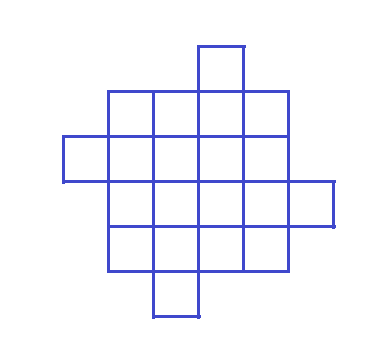 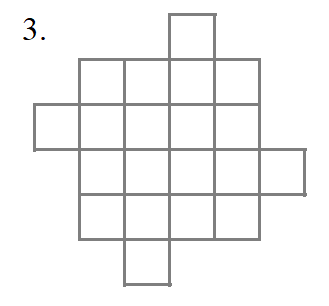 4.uzdevums. Sadali figūru četrās vienādās daļās, tā li katrā no tām būtu tikai viena zemenīte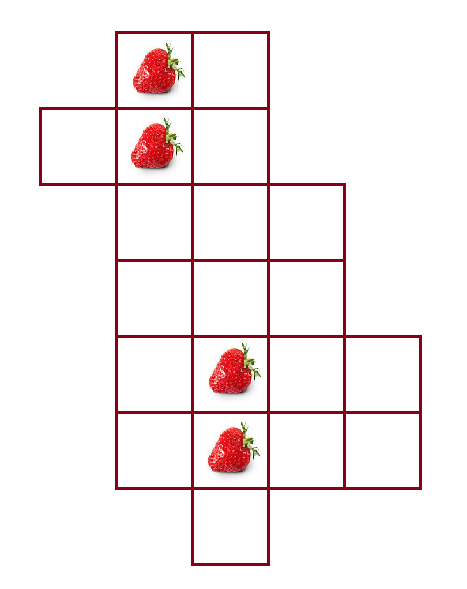 Atbildes.1.uzdevums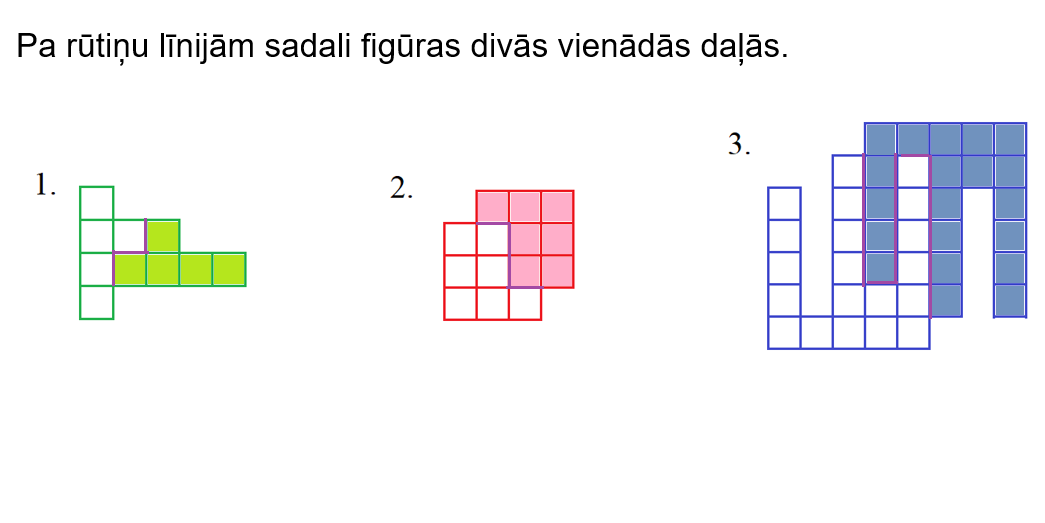 2.uzdevums.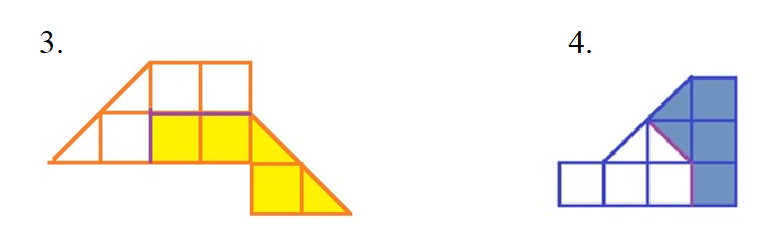 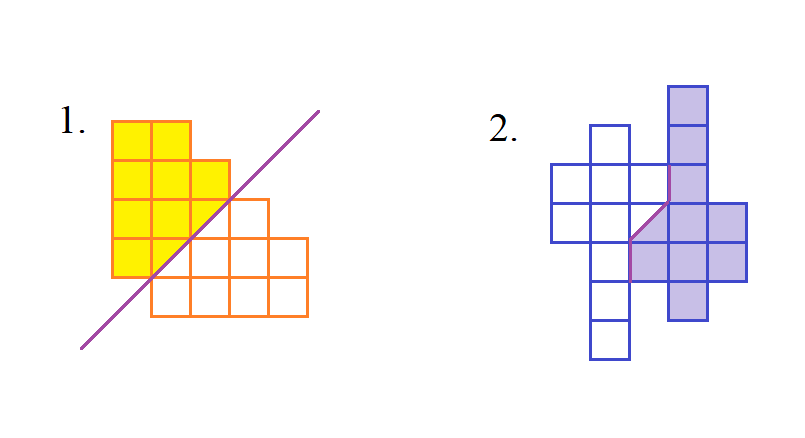 3.uzdevums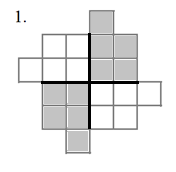 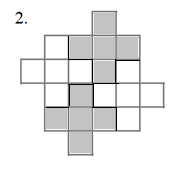 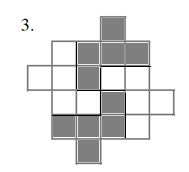 4.uzdevums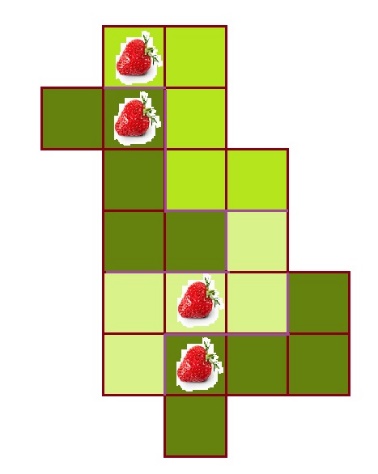 Autore: Digna Gūtmane